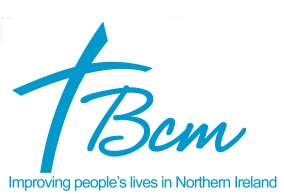 JOB DESCRIPTIONJob Title:		Support Worker	Project and Location:	Various across Northern IrelandReports to		Project ManagerMain Purpose of Job:	To ensure the day to day running of the Supported House and provide support to the Service Users, resident in the House.Main Job TasksTo carry out all duties as required of a key worker role (eg) completing Support Plans, reviewing and updating risk assessmentsTo advise and provide practical assistance to Service Users in budgeting, shopping, cooking, cleaning and all aspects of developing independent living skillsTo assist Service Users to find, secure and move on to permanent, more independent accommodationTake Young People to appointments when requiredTo facilitate weekly Service User meetings as requiredTo promote Service User involvement and active participation in the Project at all times including the decisions being made about themselvesTo advocate for Service Users re: rights & entitlements when agreed/requiredTo be available to work at times appropriate to the changing needs of the Service Users and to ensure the efficient use of staff resources. This will include (on occasion) working outside normal hoursWork with challenging behavior and through effective support planning / with advice and guidance from your manager, develop interventions/ways of working Maintain accurate, up to date records and checklists in relation to all work activity as requested by Project Manager/Senior Support WorkerAdhere to all policies and procedures as set down by BCM and comply with the standards for Social Care Staff as set down by the Northern Ireland Social Care Council – this includes the maintenance of your NISCC registration on an annual basisAdhere to standards set down by RQIA and Supporting Peoples Quality Assessment frameworkEnsure that you adhere to the organisation’s Health & Safety Policy to ensure your/the service users – health and well-being at all timesBe actively involved in maintaining premises, including cleaningAttend staff/team meetings and participate in all learning and development activity pertaining to the post and as required by managementEstablish and maintain effective communication with social work teams, NIHE staff & other support agencies in the communityDuties allocated by the Project Manager in his/her absence (eg) assist in the assessment / induction of a Young PersonEnsure that each job task you undertake reflects BCM’S core values of Respect, Integrity, Person-Centred, ExcellenceBCM has a large number of Volunteer’s across the organisation and the Support Worker will work alongside these volunteers and provide the necessary assistance/support when required  The above list is not an exhaustive list of duties and you will be expected to undertake additional tasks which the organization deems to be within your area or training, expertise and/or experience.PERSON SPECIFICATION – SUPPORT WORKER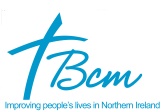 GENERAL TERMS AND CONDITIONS		Duration:	Permanent Hours:	As and when required to include evenings and weekends.Salary:	£7.38 - £10.42 per hour depending on age, shift and locationPension:	Entitled to join after three months service. Staff are required to make a minimum contribution of three percent of basic salary to their personal pension within the Group Scheme.Access NI:	This post requires that a check must be carried out under the requirements off Access NI Enhanced Disclosure.  This will involve a full criminal records check which will show spent and unspent convictions, cautions, cases pending and any other relevant information.If you require more details regarding the conditions of employment you will be given the opportunity at interview to discuss these and other matters.CriteriaEssentialDesirableEXPERIENCEMinimum of 1 year(s) experience of working with adolescentsQUALIFICATIONSGCSE Mathematics & English Language at Grade C or above (or equivalent (candidates must provide proof of equivalency)You will be required (if not already attained) to undertake a QCF Level 2 in Health & Social CareYou will be required to attain (if not already attained) registration with the Northern Ireland Social Care CouncilSKILLSExcellent communication skills with the ability to adapt to various audiences (eg) Young People; Families; external agencies;I.T to include working knowledge of Microsoft word & outlook for email/diary managementAbility to deal with challenging behavior in a diplomatic, empathetic and professional mannerExcellent time management / organizational skillsPERSONAL ATTRIBUTESBe of a kind and caring disposition with a genuine interest in working with young peopleTRANSPORTPossess a full (clean) UK driving license and business insurance and have access to a car (you will be expected to transport Service Users, on occasion to appointments etc) 